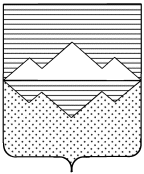 СОБРАНИЕ ДЕПУТАТОВСАТКИНСКОГО МУНИЦИПАЛЬНОГО РАЙОНАЧЕЛЯБИНСКОЙ ОБЛАСТИРЕШЕНИЕ______________________________________________________________________от 29 апреля 2020 года № 583/77г. СаткаОб отчете работы Собрания депутатов Саткинского муниципального района за 2019 год		Заслушав и обсудив отчет Председателя Собрания депутатов Бурматова Николая Павловича о работе Собрания депутатов Саткинского муниципального района за 2019 год,  СОБРАНИЕ ДЕПУТАТОВ САТКИНСКОГО МУНИЦИПАЛЬНОГО РАЙОНА РЕШАЕТ:1.  Отчет о работе Собрания депутатов Саткинского муниципального района за 2019 год принять к сведению.2. Признать работу Собрания депутатов Саткинского муниципального района за 2019 год удовлетворительной. 3. Контроль за исполнением настоящего решения возложить на постоянные комиссии Собрания депутатов. Председатель Собрания депутатовСаткинского муниципального района                   			Н.П. БурматовПриложение №1 к решению Собрания депутатов Саткинского муниципального района  от 29.04.2020г. №583/77Отчет Собрания депутатов Саткинского муниципального района за 2019 годРабота Собрания депутатов Саткинского муниципального района, депутатов, аппарата Собрания депутатов в 2019 году строилась в соответствии с Уставом Саткинского муниципального района, регламентом, планами работ Собрания депутатов, действующим федеральным и областным законодательством. Основной формой  работы Собрания депутатов являются заседания депутатского корпуса. Реализуя поставленные на 2019 год задачи, было проведено  19  заседаний, на которых было принято 136  решений. Для привлечения заинтересованных граждан, желающих стать  участниками нормотворческого процесса,  по наиболее значимым документам, затрагивающим интересы жителей, таким как Устав Саткинского муниципального района, а также утверждение и исполнение районного бюджета были назначены и проведены 3 заседания публичных слушаний.Особое значение в деятельности Собрания  придаётся взаимодействию с населением. Постоянный прием граждан ведут все депутаты, также проводятся выездные приемы.   Анализируя тематику волнующих жителей вопросов, следует отметить, что первое место занимают проблемы  жилищно-коммунального характера, на втором месте  вопросы социального обеспечения населения, вопросы обеспечения жильем. В соответствии с утвержденным регламентом все проекты решений до рассмотрения их на заседании Собрания депутатов проходят предварительное  рассмотрение на заседаниях постоянных комиссий.Важным направлением деятельности органов местного самоуправления является эффективное управление бюджетным потенциалом, реализация мероприятий по увеличению доходов бюджета района, качественное исполнение бюджета. При принятии районного бюджета определяются приоритеты развития на очередной финансовый год. Главная роль в подготовке к принятию указанного нормативного акта отведена постоянной комиссии по финансам, бюджету и экономической политике (председатель – Витьшев А. А.)  За 2019 год в районный бюджет поступило доходов в сумме 3 237 314,5 тыс. рублей. При  этом собственные налоговые и неналоговые доходы районного бюджета за 2019 год составили 907 909,0 тыс. рублей и выросли на 24 % по сравнению с 2018 годом. Большую часть из них составил налог на доходы физических лиц.Расходная часть районного бюджета за 2019 год исполнена в сумме 3 199 953,65 тыс. рублей, 97 % из которых исполнено в рамках утвержденных муниципальных программ.Как и прежде наибольший объем расходов районного бюджета направлен на социальную сферу – 66,4 % или  2 124 055,3 тыс. рублей в общих расходах. Из них направлено по отраслям: -  образование – 1 356 694,9 тыс. рублей;  -  культура – 31 403,2 тыс. рублей; - социальная политика – 644 630,1 тыс. рублей; -  физическая культура и спорт – 91 327,1 тыс. рублей. Необходимо отметить, что на реализацию мероприятий в рамках национальных и региональных проектов в бюджет района из вышестоящих уровней бюджетов поступило целевой финансовой помощи в объеме 308 млн.749,8 тыс. рублей. Из них почти 270 млн. рублей на переселение граждан из ветхого и аварийного жилья.Особое внимание в работе Собрания депутатов  уделяется вопросам социальной направленности. В 2019 году на заседаниях   комиссии по социальным вопросам (председатель – Сущев Д.В.) рассматривались вопросы, касающиеся сферы образования, здравоохранения,  социальной политики, спорта и туризма. На исполнение Подпрограммы "Безопасность образовательных учреждений в Саткинском муниципальном районе на 2019-2021 годы из районного бюджета были выделены средства в сумме 110,1 млн. рублей. Данное финансирование позволило провести масштабные работы по замене окон, ремонту кровель, лицензирование медицинских кабинетов благоустройство территории общеобразовательных муниципальных учреждений, иные ремонтные работы в детских садах и школах района.Также на особом контроле комиссии были вопросы организации летней детской оздоровительной кампании, работы лагерей дневного пребывания и загородных оздоровительных лагерей.Нормативно-правовое и организационное обеспечение развития местного самоуправления, в том числе рассмотрение проектов решений по внесению изменений и дополнений в Устав Саткинского муниципального района относится к компетенции  комиссии по законодательству и местному самоуправлению (председатель – Привалова Е.Р.). Как всегда, работа депутатов была направлена на совершенствование нормативной базы, приведение в соответствие с действующим законодательством, исключение утративших силу решений и на рассмотрение проектов новых муниципальных актов, пополняющих нашу законодательную базу. Нормотворческая деятельность, направленная на повышения качества жизни жителей в сфере жилищно-коммунального хозяйства – задача комиссии по жилищно-коммунальным вопросам и экологии (председатель – Тарасов Н.И.). Рассмотренные на комиссии вопросы учитывали весь спектр проблем Саткинского района, как в сфере жилищно-коммунального хозяйства, экологической безопасности, так и в бюджетной и социальной сферах. Конечно, в центре внимания депутатов постоянной комиссии, прежде всего, находились вопросы, регламентирующие деятельность жилищно-коммунального хозяйства. За отчетный период постоянная комиссия активно участвовала в совершенствовании местной нормативной базы в данном направлении.На благоустройство общественных и дворовых территорий поселений Саткинского района были направлены Средства в рамках приоритетного проекта «Формирование комфортной городской среды» в сумме 28,8 млн. рублей.  В рамках подпрограммы «Оказание молодым семьям государственной поддержки для улучшения жилищных условий» в 2019 году были предоставлены субсидии 41 молодой семье Саткинского муниципального района на улучшение жилищных условий, признанным в установленном порядке, нуждающимися в улучшении жилищных условий.В 2019 году продолжила свою деятельность Общественная палата Саткинского муниципального района, состоящая из 21 человека. Руководит общественной палатой Галина Леонидовна Пашкевич. В течение года было проведено несколько круглых столов и встреч с руководителями органов исполнительной власти по наиболее волнующим жителей вопросам. По итогам работы за 2019 год Общественная палата Саткинского муниципального района заняла 3 место среди общественных палат Уральского федерального округа.Звания «Почетный гражданин Саткинского муниципального района» были удостоены трое  жителей Саткинского района: Фаина Захаровна Бузуева, Григорий Михайлович Лесов и Алла Васильевна Фисенко. В Собрании депутатов Саткинского муниципального района работает депутатская фракция ВПП  «ЕДИНАЯ РОССИЯ», в состав которого входят 19 депутатов – членов и сторонников Партии «ЕДИНАЯ РОССИЯ». Всего в 2019 году депутаты   провели 19 заседаний фракции, на которых рассматривались вопросы выработки единых согласованных действий на заседаниях Собрания депутатов и проведения общих мероприятий в избирательных округах.Подводя итоги, следует отметить, что работа Собрания депутатов, как представительного органа местного самоуправления, была направлена на  нормативно-правовое обеспечение социально-экономического развития  района и улучшение качества жизни  жителей.  